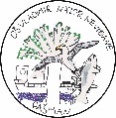 REPUBLIKA HRVATSKA           ZADARSKA ŽUPANIJA  OSNOVNA ŠKOLA VLADIMIRA NAZORA NEVIĐANEŠkolska 2, 23264 NeviđaneTel/Fax: 023/269-288E-mail: ured@os-vnazor-nevidjane.skole.hr MB  03311970OIB 94747704458 Datum:POTREBA ZA NARUDŽBOMmaterijala/ opreme i sitnog inventara/korištenja usluga    Zaposlenik:							 	____________________Redni brojNaziv materijala/opreme/inventara/uslugaJed.mjereKoličinaCijena